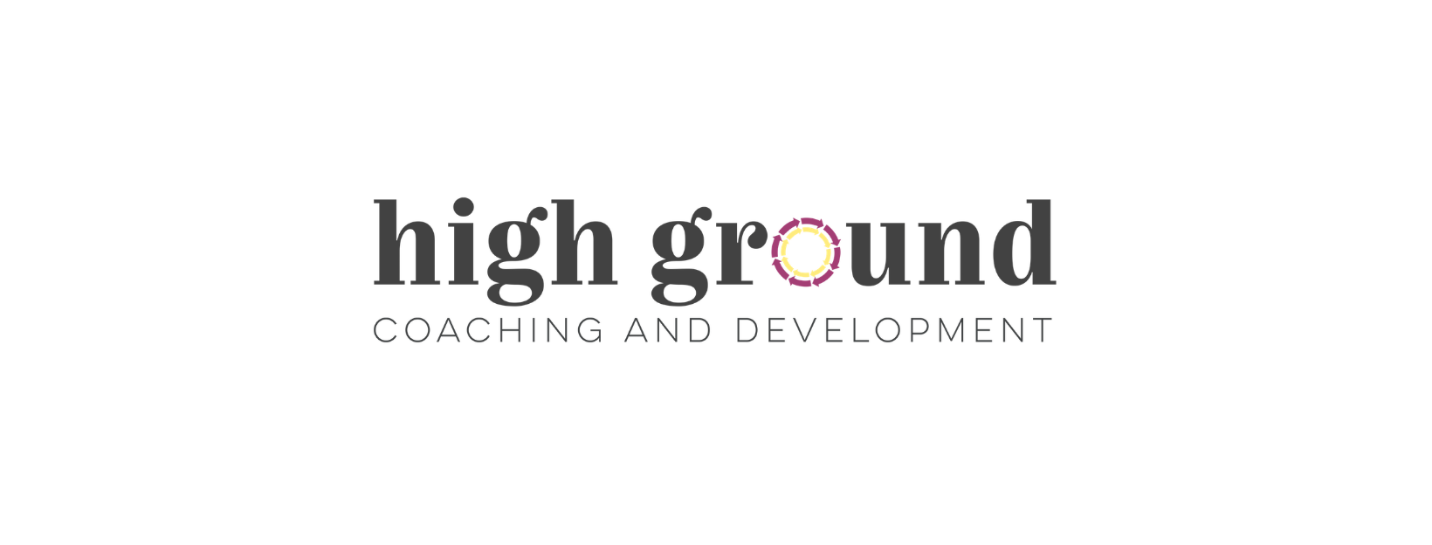 Kate’s Dump ChiliThis makes a “double recipe” feel free to halfAll cans are 15 oz unless otherwise specified2 pounds ground beef1 lg red onion or 2 smaller yellow onions, chopped5 tbsp. chili powder2 tbsp. cinnamon2 cans tomato sauce2 can diced tomatoes2 cans black beans2 cans chili beans in chili sauce2 4oz cans mild green chilies2 tbsp honey1 tsp cuminPepper and salt to taste (I don’t add any salt)Brown beef with onion and half the chili powder.Add all other ingredients including other chili powder and let simmer for about 15-20 min.  If serving a crowd, you can put in crock pot on low and it will keep all afternoon.  Freezes well!